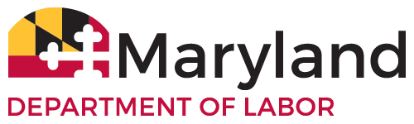 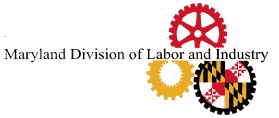 Un crédito de propinas solo puede ser aplicado si el empleadoSe dedica a una ocupación en la que recibe habitual y regularmente más de $30 en propinas cada mes;Ha sido informado por el empleador sobre las disposiciones de la sección de crédito de propinas de la Ley de Horas y Salarios de Maryland; y Ha guardado todas las propinas que recibió el empleado. Esto no prohíbe la agrupación de propinas.El Cálculo de Crédito de Propinas para empleadores esta sujeto a la Tasa de Salario Mínimo del Estado de Maryland.Cálculo de Crédito de Propinas para empleadores REGULARES sujeto a la Tasa de Salario Mínimo del Estado de Maryland. Un "Empleador Regular" es aquel que emplea a más de 14 empleados. Cálculo de Crédito de Propina para empleadores PEQUEÑOS sujeto a la Tasa de Salario Mínimo del Estado de Maryland. Un " Empleador Pequeño " es aquel que emplea a 14 empleados o menos.En general, El TIEMPO EXTRA se calcula en 1.5 veces el salario por hora habitual por cada hora superior a 40 horas que un empleado trabaja durante una semana laboral. El mismo crédito de propina para el tiempo regular se puede aplicar a las horas extras. Tiempo Extra, Calculo de Crédito de Propinas para Empleadores REGULARES sujeto a la Tasa de Salario Mínimo del Estado de Maryland ("Empleador Regular" significa un empleador que emplea a más de 14 empleados.)Tiempo Extra, Calculo de Crédito de Propinas para Empleadores PEQUEÑOS sujeto a la Tasa de Salario Mínimo del Estado de Maryland (Empleador Pequeño significa un empleador que emplea a 14 empleados o menos.)Fecha EfectivaObligación del EmpleadorCrédito de Propina PermitidoTasa por Hora Total a PagarEMPLEADOR REGULAR1/Ene/22$3.63$8.87$12.501/Ene/23$3.63$9.62$13.251/Ene/24$3.63$10.37$14.001/Ene/25$3.63$11.37$15.00Fecha EfectivaObligación del EmpleadorCrédito de Propina PermitidoTasa por Hora Total a PagarEMPLEADOR PEQUEÑO1/Ene/22$3.63$8.57$12.201/Ene/23$3.63$9.17$12.801/Ene/24$3.63$9.77$13.401/Ene/25$3.63$10.37$14.001/Ene/26$3.63$10.97$14.601/Jul/26$3.63$11.37$15.00Fecha EfectivaObligación del EmpleadorCrédito de Propina PermitidoTasa por Hora Total a Pagar1/Ene/22$9.88$8.87$18.751/Ene/23$10.26$9.62$19.881/Ene/24$10.63$10.37$21.001/Ene/25$11.13$11.37$22.50Fecha EfectivaObligación del EmpleadorCrédito de Propina PermitidoTasa por Hora Total a Pagar1/Ene/22$9.73$8.57$18.301/Ene/23$10.03$9.17$19.201/Ene/24$10.33$9.77$20.101/Ene/25$10.63$10.37$21.001/Ene/26$10.93$10.97$21.901/Jul/26$11.13$11.37$22.50